«24» октября 2019г.								      	       № 471							«О внесении изменения в Постановление от 08.11.2017г. № 520 «Об утверждении Порядка применения дисциплинарных взысканий к муниципальным служащим администрации поселка Березовка за коррупционные правонарушения» С целью приведения в соответствие с действующим законодательством нормативных правовых актов администрации поселка Березовка, в соответствии  с Федеральным законом от 03.08.2018 № 304-ФЗ «О внесении изменения в статью 193 Трудового кодекса Российской Федерации», Федеральным законом от 02.03.2007 № 25-ФЗ «О муниципальной службе», Федеральным законом
от 25.12.2008 № 273-ФЗ «О противодействии коррупции», Федеральным законом от 06.10.2003 № 131-ФЗ «Об общих принципах организации местного самоуправления в Российской Федерации», Законом Красноярского края от 24.04.2008 № 5-1565 «Об особенностях правового регулирования муниципальной службы в Красноярском крае», руководствуясь Уставом поселка Березовка, ПОСТАНОВЛЯЮ:1.Внести следующее изменение в Порядок применения дисциплинарных взысканий к муниципальным служащим администрации поселка Березовка за  коррупционные правонарушения, утвержденный Постановлением администрации поселка Березовка от 08.11.2017 № 520:1.1.пункт 10 изложить в следующей редакции:«10. Дисциплинарное взыскание, за исключением дисциплинарного взыскания за несоблюдение ограничений и запретов, неисполнение обязанностей, установленных законодательством Российской Федерации о противодействии коррупции, не может быть применено позднее шести месяцев со дня совершения проступка, а по результатам ревизии, проверки финансово-хозяйственной деятельности или аудиторской проверки - позднее двух лет со дня его совершения. Дисциплинарное взыскание за несоблюдение ограничений и запретов, неисполнение обязанностей, установленных законодательством Российской Федерации о противодействии коррупции, не может быть применено позднее трех лет со дня совершения проступка. В указанные сроки не включается время производства по уголовному делу».2.Главному специалисту по муниципальному имуществу, жилищным и социальным вопросам Т.А. Колесниченко - ознакомить лиц замещающих должности муниципальной службы с настоящим постановлением.3.Контроль за исполнением настоящего постановления возложить на заместителя главы поселка по жизнеобеспечению А.Б. Маханько.4.Постановление вступает в силу в день, следующий за днем официального опубликования в газете «Пригород».Глава  поселка	  				       		    		 С.А.Суслов 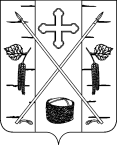 АДМИНИСТРАЦИЯ ПОСЕЛКА БЕРЕЗОВКАБЕРЕЗОВСКОГО РАЙОНА КРАСНОЯРСКОГО КРАЯПОСТАНОВЛЕНИЕп. Березовка